
Консультация для родителей«Речевые игры с детьми по дороге  домой»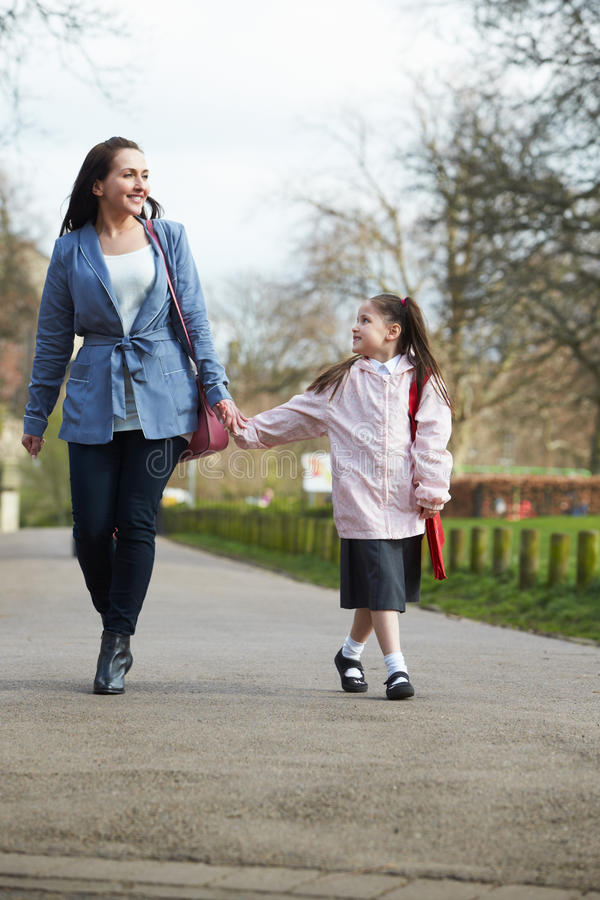 В нашем современном мире все меньше места остается для живого общения. Быстрый темп жизни, нехватка свободного времени не позволяет многим родителям уделять достаточное количество времени развитию детей, которые нуждаются в простом общении  со своими родителями.   А ведь порой, чтобы позаниматься с ребенком, поиграть с ним, с пользой для его воспитания и развития, не так уж много времени и нужно.Вот, например, по дороге в детский сад или домой можно не только расспросить ребенка о прошедшем дне, занятиях, которые ему понравились, его удачах и неудачах, обсудить то, что ребенку интересно, но и поиграть с ним. Дети, увлеченные замыслом игры, не замечают того, что они учатся, хотя им приходится сталкиваться с трудностями при решении задач, поставленных в игровой форме.Уважаемые родители, я предлагаю вам варианты речевых игр, которые не требуют никаких игровых атрибутов, а развивающий эффект от них большой. Они способствуют развитию речи, обогащению словаря, лексико-грамматических категорий, связной речи, внимания, памяти, мышления. А какое живое, эмоциональное, интересное и полезное общение может получиться! «Отгадай слово».Предложите ребенку отгадать слово, которое вы задумали, пользуясь подсказками. Например: кирпичный, высокий, многоэтажный (дом).Едет, имеет четыре колеса, возит пассажиров (автобус), и т.д.«Назови ласково».Взрослый называет предмет, а ребёнок этот предмет должен назвать ласково. Например, кошка – кошечка, чашка – чашечка и т.д.Игра «Один – много».         Например, сорока – сороки, берёза - берёзы, машина –машины и т.д.«Посчитай до 5».Например, одна машина – две машины…. – пять машин….,один дом - два дома….- пять домов….. и т.д.«Назови одним словом».Взрослый называет несколько слов и предлагает ребёнку назвать их одним словом.Например: помидоры, тыква, кабачок (овощи).Банан, яблоко, груша (фрукты).Стол, стул, диван (мебель).Стакан, блюдце, тарелка (посуда).«Что лишнее».Взрослый произносит три- четыре слова, а ребёнок называет лишнее и объясняет почему.Например: Стул, стол, шапка (шапка не мебель).Куртка, сапоги, свитер (сапоги не одежда) и т.д.«Какого цвета?»1 вариант:  Предложите ребенку назвать предметы красного (зеленого, жёлтого, оранжевого, синего, голубого, фиолетового) цвета.
Например: красный – помидор, пожарная машина, сигнал светофора и т.д.
2 вариант:  Взрослый предлагает ребенку посмотреть вокруг и назвать предметы  красного цвета, которые он видит. Это могут быть машины, дома, одежда людей и др. «Предметы одной формы».Взрослый и ребенок по очереди называют предметы круглой (квадратной, треугольной и т. п.) формы. «Из чего какое?».         Сок из яблок – яблочный, а из груш? Слив?Дом из кирпича – какой?Стакан из стекла?Крепость из снега?Шапка из меха? Книга из бумаги, одеяло из шерсти и т.д.«Какой? Какая?». Ребенку нужно подобрать как можно больше признаков к     предмету. Например, снег (какой?) – белый, пушистый, липкий, рыхлый, мокрый, блестящий… Лиса (какая?)…, белка (какая?)…, заяц (какой?)….Игра «Кто, что делает?»Задача ребенка придумать как можно больше слов к слову. Например, кошка - мяукает, бежит, прыгает, шипит... Машина - едет, гудит, везет грузы... и т.д.«Кто где живет?»Например, кто живет в дупле? (белка).Кто живет в будке? (собака).Кто живет в норе? (лиса).Кто живет в берлоге? (медведь).Кто живет в гнезде? (птицы). «Кто у кого?» У лисы – лисята, а у волка, собаки, свиньи, овцы…«Чей хвост (голова, ухо, глаза)?». Например, хвост медведя, чей хвост? (медвежий.) Ухо медведя, чье ухо? (медвежье), а у утки, у собаки, у козы, и т.д.«Отгадай предмет по названию его частей» Кузов, кабина, колеса, руль, фары, дверцы (грузовик).Ствол, ветки, сучья, листья, кора, корни (дерево).Хвост, крылья, перья, клюв (птица).Крылья, хвост, кабина, мотор (самолет).Уважаемые родители, превратите дорогу в детский сад в игру познавательную, развивающую, интересную как для Вас, так и для вашего ребенка. Игру, которая поможет пробудить речь и мысли ребенка.Воспитатель: Е. В .Карпунина